SUMMER 6S 2021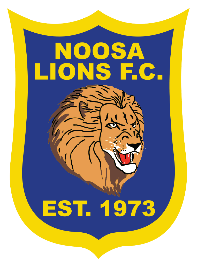 MEN’S BLUE DRAW6.50pm7.35pm8.20pmFIELD 1AFIELD 1AFIELD 1A12th JANALI BABAS KEBABSVLOCALEOLD GOLDVPORRIDGEOZ GURI VRUSSION DOLLS19TH JANOLD GOLDVOZ GURIALI BABAS KEBABSVPORRIDGELOCALEVRUSSIONS DOLLS26TH JANALI BABAS KEBABSVRUSSIAN DOLLSLOCALE VOLD GOLDOZ GURI VPORRIDGE2ND FEBLOCALEVPORRIDGEOLD GOLDVRUSSIAN DOLLSALI BABAS KEBABSVOZ GURI9TH FEBRUSSIAN DOLLSVPORRIDGELOCALEVOZ GURIALI BABAS KEBABSVOLD GOLD16TH FEBSEMI FINALS23RD FEBGRAND FINALS